1 L’Hygiène des mains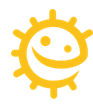 Aperçu des ressourcesEn prenant part à différentes activités, les élèves vont apprendre la bonne technique dulavage des mains, pourquoi il est important de se laver les mains ainsi que le rôle du savon.Ces activités peuvent être réalisées avec l'aide d'étudiants en santé lors du service sanitaire.Cycle 1 : MS/GS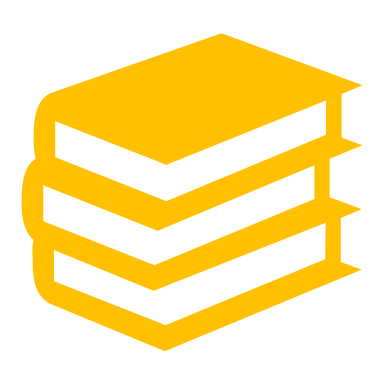 Domaines : 1. Mobiliser le langage dans toutes ses dimensions5. Explorer le mondeObjectifs :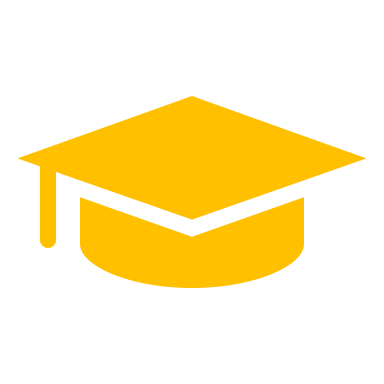 Apprendre les différentes étapes du lavage des mainsComprendre que se laver les mains permet d’enlever les microbes dangereux présents sur les mainsComprendre l’intérêt du savonRessources proposées :Apprentissage des gestes du lavage des mains à l’aide d’une comptine 
(CERPEA Beausoleil)Comprendre que le lavage des mains permet d’enlever les microbes présents sur les mains (à l’aide de paillettes/cannelle)Comprendre l’intérêt du savon (expérience de l’eau poivrée)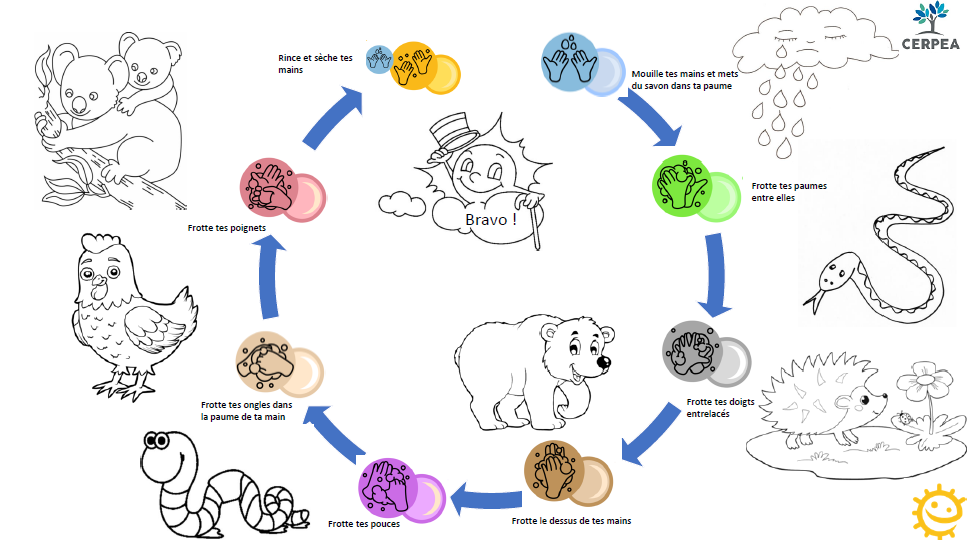 Ressources complémentaires :Coller des images dans le bon ordre pour reconstituer « un mouchage hygiénique »Coller des images dans le bon ordre pour reconstituer la séquence du lavage des mains(deux versions sont disponibles dessins ou photos) 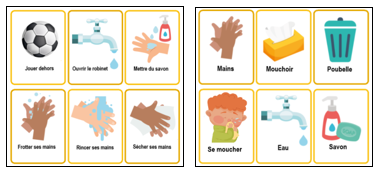 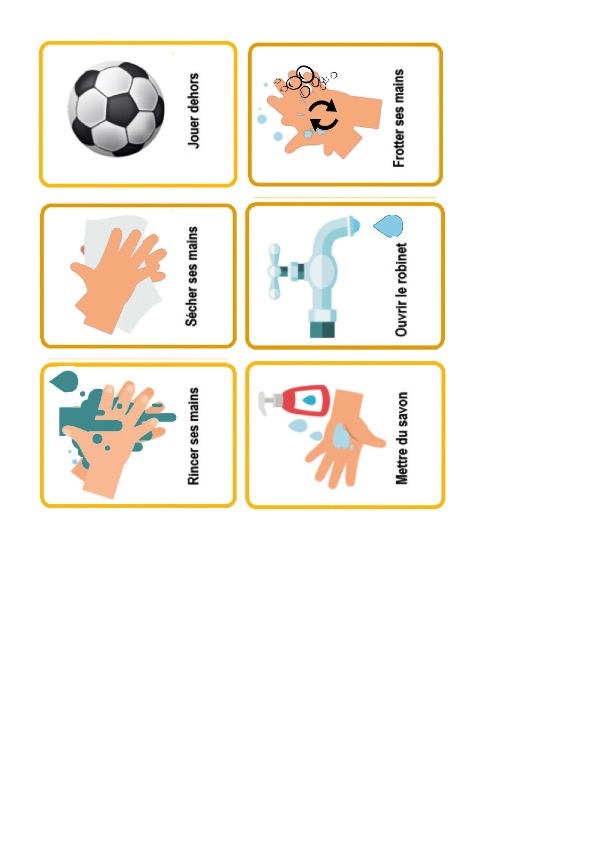 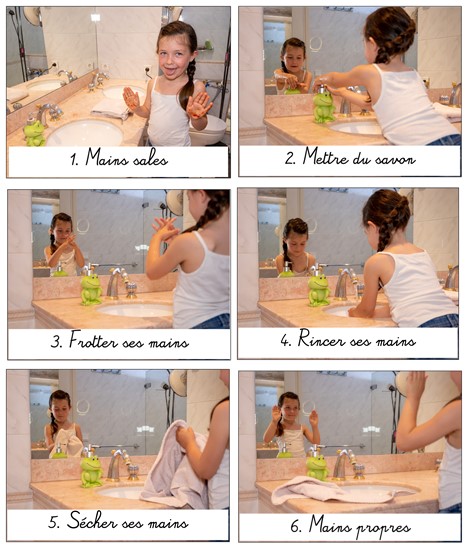 Coloriages 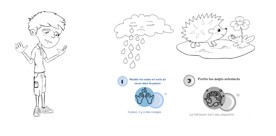 